Հավելված N2ՀՀ կառավարության 2022 թվականի       -ի N ______ որոշմանԿԱՐԳՕՏԱՐԵՐԿՐՅԱ ԻՐԱՎԱԲԱՆԱԿԱՆ ԱՆՁԱՆՑ ԿՈՂՄԻՑ ՔԱՂԱՔԱՇԻՆՈՒԹՅԱՆ ԲՆԱԳԱՎԱՌՈՒՄ ԼԻՑԵՆԶԱՎՈՐՄԱՆ ԵՆԹԱԿԱ ԳՈՐԾՈՒՆԵՈՒԹՅԱՆ ԻՐԱԿԱՆԱՑՄԱՆ ՀԱՄԱՐ ԹՈՒՅԼՏՎՈՒԹՅԱՆ ՏՐՄԱՆ1.ԸՆԴՀԱՆՈՒՐ ԴՐՈՒՅԹՆԵՐԻրավաբանական անձանց, ըստ քաղաքաշինության բնագավառի գործունեության տեսակների և ենթատեսակների  տրված քաղաքաշինության գործունեության թույլտվությամբ ծագող հարաբերությունները կարգավորվում են «Լիցենզավորման մասին», Քաղաքաշինության մասին և «Քաղաքաշինության բնագավառում իրավախախտումների համար պատասխանատվության մասին» օրենքներով, սույն կարգով և իրավական այլ ակտերով:Սույն կարգով կարգավորվում են «Լիցենզավորման մասին» օրենքի 7-րդ հոդվածի 6.2-րդ մասով նախատեսված երկրներում գործունեություն իրականացնող իրավաբանական անձանց (այսուհետ՝ Իրավաբանական անձ) կողմից «Լիցենզավորման մասին» օրենքի  43-րդ հոդվածի 2-րդ մասի աղյուսակի 17-րդ կետով սահմանված լիցենզավորման ենթակա քաղաքաշինական համապատասխան գործունեության թույլտվություն ստանալու, ինչպես նաև անհրաժեշտ տեղեկատվության ստուգման հետ կապված հարաբերությունները: Քաղաքաշինական գործունեություն իրականացնելու թույլտվություն տրվում է Հայաստանի Հանրապետությունում Գնումների մասին օրենքով սահմանված պատվիրատուի կամ Հայաստանի Հանրապետությունում քաղաքաշինության գործունեության սուբյեկտների (այսուհետ՝ Իրավասու մարմին) կողմից քաղաքաշինության բնագավառի պետական կառավարման մարմին (այսուհետ՝ Լիցենզավորող մարմին) միջնորդություն ներկայացնելու միջոցով:Լիցենզավորման ենթակա քաղաքաշինության բնագավառում գործունեության տեսակի գնման առարկայի դեպքում, հրավերի փաթեթում ներառվում են նաև սույն կարգի 14-կետով սահմանված փաստաթղթերն, որոնք հիմք կհանդիսանան գնման ընթացակարգի հաղթողին որոշելու հիմնավորվածության համար:Իրավաբանական անձին գնման առարկայի իրականացման համար անհրաժեշտ քաղաքաշինական գործունեության թույլտվությունը տրվում է՝ «Քաղաքաշինության մասին» օրենքի 21-րդ հոդվածի 4-րդ մասով սահմանված քաղաքաշինության բնագավառում լիցենզավորման ենթակա գործունեության տեսակներին և ենթատեսակներին (ոլորտներին) համապատասխան: Թույլտվության մեջ կատարվում է համապատասխան նշումներ քաղաքաշինության բնագավառում գործունեության տեսակների և ենթատեսակների (ոլորտների) վերաբերյալ:Քաղաքաշինության բնագավառի գործունեության տեսակների և ենթատեսակների թույլտվության տրամադրումը իրականացնում է լիցենզավորող մարմինը:Իրավաբանական անձին քաղաքաշինության բնագավառի գործունեություն իրականացնելու թույլտվության ժամկետ սահմանվում է մինչև կնքված պայմանագրով ստանձնված պարտավությունների ողջ ծավալով կատարմանը հաջորդող տասներորդ օրը:Իրավաբանական անձն Հայաստանի Հանրապետությունում իրավունք ունի քաղաքաշինական գործունեություն իրականացնել միայն թույլտվության (Ձև 2) մեջ նշված քաղաքաշինական օբյեկտում:2. ԹՈՒՅԼՏՎՈՒԹՅԱՆ ՏՐԱՄԱԴՐՄԱՆ ԳՈՐԾԸՆԹԱՑԻ ԿԱԶՄԱԿԵՐՊՈՒՄԸԻրավասու մարմինը գնման ընթացքում Իրավաբանական անձին ընտրված մասնակից ճանաչելու դեպքում Իրավաբանական անձի որակավորման չափանիշը հիմնավորող սույն կարգի 14-րդ կետով սահմանված փաստաթղթերը ամբողջությամբ ստանալուց հետո, 5 աշխատանքային օրվա ընթացքում Իրավաբանական անձի քաղաքաշինական գործունեության թույլտվության հայտի վերաբերյալ միջնորդություն է ներկայացնում լիցենզավորող մարմնին՝ կցելով սույն հավելվածի 14-րդ կետով սահմանված փաստաթղթերը: Լիցենզավորող մարմինն Իրավասու մարմնի կողմից ներկայացված միջնորդությամբ հայտը ստանալու օրվանից 5 աշխատանքային օրվա ընթացքում ուսումնասիրում է այն և սույն կարգի 14-րդ կետով սահմանված փաստաթղթերի կազմին և բովանդակությանը համապատասխան լինելու, ինչպես նաև «Լիցենզավորման մասին» օրենքի 29-րդ հոդվածի 1-ին մասի 1-ին, 2-րդ, 4.1-ին, 5-րդ կետերով սահմանված հիմքերի բացակայության դեպքում տալիս է համապատասխան թույլտվություն:Այն դեպքում, երբ հայտում առկա է անհամապատասխանություն, լիցենզավորող մարմինը հայտը (Ձև N1) վերադարձնում է Իրավասու մարմին՝ լրամշակման նպատակով: Լրամշակված, կրկնակի անգամ ստացված հայտի (Ձև N1) վերաբերյալ դիքորոշումը Լիցենզավորող մարմնին ներկայացվում է 3 աշխատանքային օրվա ընթացքում:13․ Իրավաբանական անձին թույլտվություն տալու մասին հայտը (Ձև N1) լիցենզավորող մարմնի կողմից բավարարվելու դեպքում՝ Լիցենզավորող մարմինն Իրավաբանական անձին միջնորդություն ներկայացրած Իրավասու մարմնի միջոցով տրամադրում է «Քաղաքաշինության մասին» օրենքի 21-րդ հոդվածի 4-րդ մասով սահմանված քաղաքաշինության բնագավառում լիցենզավորման ենթակա գործունեության տեսակներին և ենթատեսակներին (ոլորտներին) համապատասխան գործունեության իրականացման թույլտվություն: Թույլտվության հետ միաժամանակ լիցենզավորող մարմնի կողմից տրամադրվում է նաև եռամսյակային հաշվետվության ձևաչափը, որն իրավաբանական անձը պարտավոր է լիցենզավորող մարմին ներկայացնել յուրաքանչյուր եռամսյակի ավարտից հետո քսան օրվա ընթացքում, միաժամանակ ծանուցելով, որ նշված ժամկետում հաշվետվություն չտրամադրելու դեպքում թույլտվության գործողությունը կկասեցվի։3. ՕՏԱՐԵՐԿՐՅԱ ԻՐԱՎԱԲԱՆԱԿԱՆ ԱՆՁԱՆՑ ԿՈՂՄԻՑ ՔԱՂԱՔԱՇԻՆԱԿԱՆ ԳՈՐԾՈՒՆԵՈՒԹՅԱՆ ԹՈՒՅԼՏՎՈՒԹՅՈՒՆ ՍՏԱՆԱԼՈՒ ՀԱՄԱՐ ԱՆՀՐԱԺԵՇՏ ՓԱՍՏԱԹՂԹԵՐԸ 14. Իրավաբանական անձին քաղաքաշինական գործունեության թույլտվություն տրամադրելու համար Իրավասու մարմինը լիցենզավորող մարմնին միջնորդություն է ներկայացնում՝ կցելով տվյալ պետության օրենսդրությամբ համապատասխան գործունեության տեսակով զբաղվելու իրավունքը հավաստող փաստաթղթի բնօրինակի պատկերամուտով անցկացված տարբերակը և հայերեն թարգմանությունը նոտարական հաստատմամբ և ներկայացնելով թույլտվություն ստանալու մասին Իրավաբանական անձի կողմից կնքված և հաստատված հայտը` համաձայն N 1 ձևի։15. Սույն կարգով սահմանված քաղաքաշինական գործունեության թույլտվության տրամադրման ժամկետները գումարվում են Հայաստանի Հանրապետության կառավարության 2017 թվականի մայիսի 4-ի N 526-Ն որոշմամբ հաստատված 1-ին հավելվածի 2-րդ կետով սահմանված հայտի ուսումնասիրման համար սահմանված ժամկետներին:Ձև N1ՀԱՅԱՍՏԱՆԻ ՀԱՆՐԱՊԵՏՈՒԹՅԱՆ ՔԱՂԱՔԱՇԻՆՈՒԹՅԱՆ ԿՈՄԻՏԵ(Երևան 0010, Հանրապետության հրապարակ, Կառավարական տուն 3)www.minurban.am, E-mail: info@minurban.amՀ Ա Յ Տ  Քաղաքաշինության բնագավառում գործունեության թույլտվության տրամադրման____ ____________________ 20     թ. Ձև N2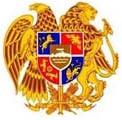 ՀԱՅԱՍՏԱՆԻ ՀԱՆՐԱՊԵՏՈՒԹՅԱՆ ՔԱՂԱՔԱՇԻՆՈՒԹՅԱՆ ԿՈՄԻՏԵԹ ՈՒ Յ Լ Տ Վ ՈՒ Թ Յ ՈՒ ՆՔԱՂԱՔԱՇԻՆԱԿԱՆ  ԳՈՐԾՈՒՆԵՈՒԹՅԱՆ________________________(թույլտվության սերիան, համարը)                                 Տրված է ____________________________________________________________________________ (թույլտվություն տալու օրը, ամիսը, տարեթիվը,___________________________________________________________________________իրավաբանական անձի անվանումը, գտնվելու վայրը)________________________________________________________________________(գործունեության տեսակը և ենթատեսակը)________________________________________________________________________(քաղաքաշինական գործունեության օբյեկտի անվանումը հասցեն և ռիսկայնության աստիճանը) ԳՈՐԾԸՆԹԱՑ ԳՈՐԾԸՆԹԱՑ ԳՈՐԾԸՆԹԱՑ ԳՈՐԾԸՆԹԱՑ ԳՈՐԾԸՆԹԱՑ ԳՈՐԾԸՆԹԱՑ ԳՈՐԾԸՆԹԱՑ ԳՈՐԾԸՆԹԱՑ ԳՈՐԾԸՆԹԱՑ ԳՈՐԾԸՆԹԱՑ ԳՈՐԾԸՆԹԱՑ ԳՈՐԾԸՆԹԱՑ ԳՈՐԾԸՆԹԱՑ ԳՈՐԾԸՆԹԱՑ ԳՈՐԾԸՆԹԱՑ ԳՈՐԾԸՆԹԱՑ ԳՈՐԾԸՆԹԱՑ ԳՈՐԾԸՆԹԱՑ ԳՈՐԾԸՆԹԱՑ ԳՈՐԾԸՆԹԱՑ ԳՈՐԾԸՆԹԱՑ ԳՈՐԾԸՆԹԱՑ ԳՈՐԾԸՆԹԱՑ ԳՈՐԾԸՆԹԱՑ ԳՈՐԾԸՆԹԱՑ ԳՈՐԾԸՆԹԱՑ ԳՈՐԾԸՆԹԱՑ ԳՈՐԾԸՆԹԱՑ ԳՈՐԾԸՆԹԱՑ ԳՈՐԾԸՆԹԱՑ ԳՈՐԾԸՆԹԱՑ ԳՈՐԾԸՆԹԱՑ ԳՈՐԾԸՆԹԱՑ ԳՈՐԾԸՆԹԱՑ ԳՈՐԾԸՆԹԱՑ ԳՈՐԾԸՆԹԱՑ ԳՈՐԾԸՆԹԱՑ ԳՈՐԾԸՆԹԱՑ ԳՈՐԾԸՆԹԱՑԹույլտվության տրամադրումԹույլտվության տրամադրումԹույլտվության տրամադրումԹույլտվության տրամադրումԹույլտվության տրամադրումԹույլտվության տրամադրումԹույլտվության տրամադրումԹույլտվության տրամադրումԹույլտվության տրամադրումԹույլտվության տրամադրումԹույլտվության տրամադրումԹույլտվության տրամադրումԹույլտվության տրամադրումԹույլտվության տրամադրումԹույլտվության տրամադրումԹույլտվության տրամադրումԹույլտվության տրամադրումԹույլտվության տրամադրումԹույլտվության տրամադրումԹույլտվության տրամադրում□	□	□	□	□	□	□	□	□	□	□	□	□	□	□	□	□	□	□	Թույլտվության վերաձևակերպումԹույլտվության վերաձևակերպումԹույլտվության վերաձևակերպումԹույլտվության վերաձևակերպումԹույլտվության վերաձևակերպումԹույլտվության վերաձևակերպումԹույլտվության վերաձևակերպումԹույլտվության վերաձևակերպումԹույլտվության վերաձևակերպումԹույլտվության վերաձևակերպումԹույլտվության վերաձևակերպումԹույլտվության վերաձևակերպումԹույլտվության վերաձևակերպումԹույլտվության վերաձևակերպումԹույլտվության վերաձևակերպումԹույլտվության վերաձևակերպումԹույլտվության վերաձևակերպումԹույլտվության վերաձևակերպումԹույլտվության վերաձևակերպումԹույլտվության վերաձևակերպում□□□□□□□□□□□□□□□□□□□Թույլտվության դադարեցում/ կասեցումԹույլտվության դադարեցում/ կասեցումԹույլտվության դադարեցում/ կասեցումԹույլտվության դադարեցում/ կասեցումԹույլտվության դադարեցում/ կասեցումԹույլտվության դադարեցում/ կասեցումԹույլտվության դադարեցում/ կասեցումԹույլտվության դադարեցում/ կասեցումԹույլտվության դադարեցում/ կասեցումԹույլտվության դադարեցում/ կասեցումԹույլտվության դադարեցում/ կասեցումԹույլտվության դադարեցում/ կասեցումԹույլտվության դադարեցում/ կասեցումԹույլտվության դադարեցում/ կասեցումԹույլտվության դադարեցում/ կասեցումԹույլտվության դադարեցում/ կասեցումԹույլտվության դադարեցում/ կասեցումԹույլտվության դադարեցում/ կասեցումԹույլտվության դադարեցում/ կասեցումԹույլտվության դադարեցում/ կասեցում□□□□□□□□□□□□□□□□□□□1. Հայտատուի նկարագրություն1. Հայտատուի նկարագրություն1. Հայտատուի նկարագրություն1. Հայտատուի նկարագրություն1. Հայտատուի նկարագրություն1. Հայտատուի նկարագրություն1. Հայտատուի նկարագրություն1. Հայտատուի նկարագրություն1. Հայտատուի նկարագրություն1. Հայտատուի նկարագրություն1. Հայտատուի նկարագրություն1. Հայտատուի նկարագրություն1. Հայտատուի նկարագրություն1. Հայտատուի նկարագրություն1. Հայտատուի նկարագրություն1. Հայտատուի նկարագրություն1. Հայտատուի նկարագրություն1. Հայտատուի նկարագրություն1. Հայտատուի նկարագրություն1. Հայտատուի նկարագրություն1. Հայտատուի նկարագրություն1. Հայտատուի նկարագրություն1. Հայտատուի նկարագրություն1. Հայտատուի նկարագրություն1. Հայտատուի նկարագրություն1. Հայտատուի նկարագրություն1. Հայտատուի նկարագրություն1. Հայտատուի նկարագրություն1. Հայտատուի նկարագրություն1. Հայտատուի նկարագրություն1. Հայտատուի նկարագրություն1. Հայտատուի նկարագրություն1. Հայտատուի նկարագրություն1. Հայտատուի նկարագրություն1. Հայտատուի նկարագրություն1. Հայտատուի նկարագրություն1. Հայտատուի նկարագրություն1. Հայտատուի նկարագրություն1. Հայտատուի նկարագրություն1.1. Հայտատուի անվանումը, կազմակերպաիրավական ձևը, գրանցման համարը1.1. Հայտատուի անվանումը, կազմակերպաիրավական ձևը, գրանցման համարը1.1. Հայտատուի անվանումը, կազմակերպաիրավական ձևը, գրանցման համարը1.1. Հայտատուի անվանումը, կազմակերպաիրավական ձևը, գրանցման համարը1.1. Հայտատուի անվանումը, կազմակերպաիրավական ձևը, գրանցման համարը1.1. Հայտատուի անվանումը, կազմակերպաիրավական ձևը, գրանցման համարը1.1. Հայտատուի անվանումը, կազմակերպաիրավական ձևը, գրանցման համարը1.1. Հայտատուի անվանումը, կազմակերպաիրավական ձևը, գրանցման համարը1.1. Հայտատուի անվանումը, կազմակերպաիրավական ձևը, գրանցման համարը1.1. Հայտատուի անվանումը, կազմակերպաիրավական ձևը, գրանցման համարը1.1. Հայտատուի անվանումը, կազմակերպաիրավական ձևը, գրանցման համարը1.1. Հայտատուի անվանումը, կազմակերպաիրավական ձևը, գրանցման համարը1.1. Հայտատուի անվանումը, կազմակերպաիրավական ձևը, գրանցման համարը1.1. Հայտատուի անվանումը, կազմակերպաիրավական ձևը, գրանցման համարը1.1. Հայտատուի անվանումը, կազմակերպաիրավական ձևը, գրանցման համարը1.1. Հայտատուի անվանումը, կազմակերպաիրավական ձևը, գրանցման համարը1.1. Հայտատուի անվանումը, կազմակերպաիրավական ձևը, գրանցման համարը1.1. Հայտատուի անվանումը, կազմակերպաիրավական ձևը, գրանցման համարը1.1. Հայտատուի անվանումը, կազմակերպաիրավական ձևը, գրանցման համարը1.1. Հայտատուի անվանումը, կազմակերպաիրավական ձևը, գրանցման համարը1.1. Հայտատուի անվանումը, կազմակերպաիրավական ձևը, գրանցման համարը1.1. Հայտատուի անվանումը, կազմակերպաիրավական ձևը, գրանցման համարը1.1. Հայտատուի անվանումը, կազմակերպաիրավական ձևը, գրանցման համարը1.1. Հայտատուի անվանումը, կազմակերպաիրավական ձևը, գրանցման համարը1.1. Հայտատուի անվանումը, կազմակերպաիրավական ձևը, գրանցման համարը1.1. Հայտատուի անվանումը, կազմակերպաիրավական ձևը, գրանցման համարը1.1. Հայտատուի անվանումը, կազմակերպաիրավական ձևը, գրանցման համարը1.1. Հայտատուի անվանումը, կազմակերպաիրավական ձևը, գրանցման համարը1.1. Հայտատուի անվանումը, կազմակերպաիրավական ձևը, գրանցման համարը1.1. Հայտատուի անվանումը, կազմակերպաիրավական ձևը, գրանցման համարը1.1. Հայտատուի անվանումը, կազմակերպաիրավական ձևը, գրանցման համարը1.1. Հայտատուի անվանումը, կազմակերպաիրավական ձևը, գրանցման համարը1.1. Հայտատուի անվանումը, կազմակերպաիրավական ձևը, գրանցման համարը1.1. Հայտատուի անվանումը, կազմակերպաիրավական ձևը, գրանցման համարը1.1. Հայտատուի անվանումը, կազմակերպաիրավական ձևը, գրանցման համարը1.1. Հայտատուի անվանումը, կազմակերպաիրավական ձևը, գրանցման համարը1.1. Հայտատուի անվանումը, կազմակերպաիրավական ձևը, գրանցման համարը1.1. Հայտատուի անվանումը, կազմակերպաիրավական ձևը, գրանցման համարը1.1. Հայտատուի անվանումը, կազմակերպաիրավական ձևը, գրանցման համարը1.2. Հայտատուի իրավաբանական հասցեն1.2. Հայտատուի իրավաբանական հասցեն1.2. Հայտատուի իրավաբանական հասցեն1.2. Հայտատուի իրավաբանական հասցեն1.2. Հայտատուի իրավաբանական հասցեն1.2. Հայտատուի իրավաբանական հասցեն1.2. Հայտատուի իրավաբանական հասցեն1.2. Հայտատուի իրավաբանական հասցեն1.2. Հայտատուի իրավաբանական հասցեն1.2. Հայտատուի իրավաբանական հասցեն1.2. Հայտատուի իրավաբանական հասցեն1.2. Հայտատուի իրավաբանական հասցեն1.2. Հայտատուի իրավաբանական հասցեն1.2. Հայտատուի իրավաբանական հասցեն1.2. Հայտատուի իրավաբանական հասցեն1.2. Հայտատուի իրավաբանական հասցեն1.2. Հայտատուի իրավաբանական հասցեն1.2. Հայտատուի իրավաբանական հասցեն1.2. Հայտատուի իրավաբանական հասցեն1.2. Հայտատուի իրավաբանական հասցեն1.2. Հայտատուի իրավաբանական հասցեն1.2. Հայտատուի իրավաբանական հասցեն1.2. Հայտատուի իրավաբանական հասցեն1.2. Հայտատուի իրավաբանական հասցեն1.2. Հայտատուի իրավաբանական հասցեն1.2. Հայտատուի իրավաբանական հասցեն1.2. Հայտատուի իրավաբանական հասցեն1.2. Հայտատուի իրավաբանական հասցեն1.2. Հայտատուի իրավաբանական հասցեն1.2. Հայտատուի իրավաբանական հասցեն1.2. Հայտատուի իրավաբանական հասցեն1.2. Հայտատուի իրավաբանական հասցեն1.2. Հայտատուի իրավաբանական հասցեն1.2. Հայտատուի իրավաբանական հասցեն1.2. Հայտատուի իրավաբանական հասցեն1.2. Հայտատուի իրավաբանական հասցեն1.2. Հայտատուի իրավաբանական հասցեն1.2. Հայտատուի իրավաբանական հասցեն1.2. Հայտատուի իրավաբանական հասցենԵրկիր/Մարզ/Վարչական շրջանԵրկիր/Մարզ/Վարչական շրջանԵրկիր/Մարզ/Վարչական շրջանԵրկիր/Մարզ/Վարչական շրջանԵրկիր/Մարզ/Վարչական շրջանԵրկիր/Մարզ/Վարչական շրջանԵրկիր/Մարզ/Վարչական շրջանԵրկիր/Մարզ/Վարչական շրջանՔաղաք/Շրջան/ԳյուղՔաղաք/Շրջան/ԳյուղՔաղաք/Շրջան/ԳյուղՔաղաք/Շրջան/ԳյուղՔաղաք/Շրջան/ԳյուղՔաղաք/Շրջան/ԳյուղՔաղաք/Շրջան/ԳյուղՔաղաք/Շրջան/ԳյուղՀասցեՀասցեՀասցեՀասցեՀասցեՀասցեՀասցեՀասցեՀեռախոսահամարՀեռախոսահամարՀեռախոսահամարՀեռախոսահամարՀեռախոսահամարՀեռախոսահամարՀեռախոսահամարՀեռախոսահամարԷլ. հասցեԷլ. հասցեԷլ. հասցեԷլ. հասցեԷլ. հասցեԷլ. հասցեԷլ. հասցեԷլ. հասցե1.3. Հայաստանի Հանրապետությունում գտնվելու վայրը1.3. Հայաստանի Հանրապետությունում գտնվելու վայրը1.3. Հայաստանի Հանրապետությունում գտնվելու վայրը1.3. Հայաստանի Հանրապետությունում գտնվելու վայրը1.3. Հայաստանի Հանրապետությունում գտնվելու վայրը1.3. Հայաստանի Հանրապետությունում գտնվելու վայրը1.3. Հայաստանի Հանրապետությունում գտնվելու վայրը1.3. Հայաստանի Հանրապետությունում գտնվելու վայրը1.3. Հայաստանի Հանրապետությունում գտնվելու վայրը1.3. Հայաստանի Հանրապետությունում գտնվելու վայրը1.3. Հայաստանի Հանրապետությունում գտնվելու վայրը1.3. Հայաստանի Հանրապետությունում գտնվելու վայրը1.3. Հայաստանի Հանրապետությունում գտնվելու վայրը1.3. Հայաստանի Հանրապետությունում գտնվելու վայրը1.3. Հայաստանի Հանրապետությունում գտնվելու վայրը1.3. Հայաստանի Հանրապետությունում գտնվելու վայրը1.3. Հայաստանի Հանրապետությունում գտնվելու վայրը1.3. Հայաստանի Հանրապետությունում գտնվելու վայրը1.3. Հայաստանի Հանրապետությունում գտնվելու վայրը1.3. Հայաստանի Հանրապետությունում գտնվելու վայրը1.3. Հայաստանի Հանրապետությունում գտնվելու վայրը1.3. Հայաստանի Հանրապետությունում գտնվելու վայրը1.3. Հայաստանի Հանրապետությունում գտնվելու վայրը1.3. Հայաստանի Հանրապետությունում գտնվելու վայրը1.3. Հայաստանի Հանրապետությունում գտնվելու վայրը1.3. Հայաստանի Հանրապետությունում գտնվելու վայրը1.3. Հայաստանի Հանրապետությունում գտնվելու վայրը1.3. Հայաստանի Հանրապետությունում գտնվելու վայրը1.3. Հայաստանի Հանրապետությունում գտնվելու վայրը1.3. Հայաստանի Հանրապետությունում գտնվելու վայրը1.3. Հայաստանի Հանրապետությունում գտնվելու վայրը1.3. Հայաստանի Հանրապետությունում գտնվելու վայրը1.3. Հայաստանի Հանրապետությունում գտնվելու վայրը1.3. Հայաստանի Հանրապետությունում գտնվելու վայրը1.3. Հայաստանի Հանրապետությունում գտնվելու վայրը1.3. Հայաստանի Հանրապետությունում գտնվելու վայրը1.3. Հայաստանի Հանրապետությունում գտնվելու վայրը1.3. Հայաստանի Հանրապետությունում գտնվելու վայրը1.3. Հայաստանի Հանրապետությունում գտնվելու վայրըՄարզ/Վարչական շրջանՄարզ/Վարչական շրջանՄարզ/Վարչական շրջանՄարզ/Վարչական շրջանՄարզ/Վարչական շրջանՄարզ/Վարչական շրջանՄարզ/Վարչական շրջանՄարզ/Վարչական շրջանՔաղաք/Շրջան/ ԳյուղՔաղաք/Շրջան/ ԳյուղՔաղաք/Շրջան/ ԳյուղՔաղաք/Շրջան/ ԳյուղՔաղաք/Շրջան/ ԳյուղՔաղաք/Շրջան/ ԳյուղՔաղաք/Շրջան/ ԳյուղՔաղաք/Շրջան/ ԳյուղՀասցեՀասցեՀասցեՀասցեՀասցեՀասցեՀասցեՀասցեՀեռախոսահամարՀեռախոսահամարՀեռախոսահամարՀեռախոսահամարՀեռախոսահամարՀեռախոսահամարՀեռախոսահամարՀեռախոսահամարԷլ. հասցեԷլ. հասցեԷլ. հասցեԷլ. հասցեԷլ. հասցեԷլ. հասցեԷլ. հասցեԷլ. հասցեՊաշտոնական ինտերնետային կայքըՊաշտոնական ինտերնետային կայքըՊաշտոնական ինտերնետային կայքըՊաշտոնական ինտերնետային կայքըՊաշտոնական ինտերնետային կայքըՊաշտոնական ինտերնետային կայքըՊաշտոնական ինտերնետային կայքըՊաշտոնական ինտերնետային կայքը1․4․ Քաղաքաշինական օբյեկտը 1․4․ Քաղաքաշինական օբյեկտը 1․4․ Քաղաքաշինական օբյեկտը 1․4․ Քաղաքաշինական օբյեկտը 1․4․ Քաղաքաշինական օբյեկտը 1․4․ Քաղաքաշինական օբյեկտը 1․4․ Քաղաքաշինական օբյեկտը 1․4․ Քաղաքաշինական օբյեկտը 1․4․ Քաղաքաշինական օբյեկտը 1․4․ Քաղաքաշինական օբյեկտը 1․4․ Քաղաքաշինական օբյեկտը 1․4․ Քաղաքաշինական օբյեկտը 1․4․ Քաղաքաշինական օբյեկտը 1․4․ Քաղաքաշինական օբյեկտը 1․4․ Քաղաքաշինական օբյեկտը 1․4․ Քաղաքաշինական օբյեկտը 1․4․ Քաղաքաշինական օբյեկտը 1․4․ Քաղաքաշինական օբյեկտը 1․4․ Քաղաքաշինական օբյեկտը 1․4․ Քաղաքաշինական օբյեկտը 1․4․ Քաղաքաշինական օբյեկտը 1․4․ Քաղաքաշինական օբյեկտը 1․4․ Քաղաքաշինական օբյեկտը 1․4․ Քաղաքաշինական օբյեկտը 1․4․ Քաղաքաշինական օբյեկտը 1․4․ Քաղաքաշինական օբյեկտը 1․4․ Քաղաքաշինական օբյեկտը 1․4․ Քաղաքաշինական օբյեկտը 1․4․ Քաղաքաշինական օբյեկտը 1․4․ Քաղաքաշինական օբյեկտը 1․4․ Քաղաքաշինական օբյեկտը 1․4․ Քաղաքաշինական օբյեկտը 1․4․ Քաղաքաշինական օբյեկտը 1․4․ Քաղաքաշինական օբյեկտը 1․4․ Քաղաքաշինական օբյեկտը 1․4․ Քաղաքաշինական օբյեկտը 1․4․ Քաղաքաշինական օբյեկտը 1․4․ Քաղաքաշինական օբյեկտը 1․4․ Քաղաքաշինական օբյեկտը ԱնվանումըԱնվանումըԱնվանումըԱնվանումըԱնվանումըԱնվանումըԱնվանումըԱնվանումըՀասցենՀասցենՀասցենՀասցենՀասցենՀասցենՀասցենՀասցեն1.5. ՀՎՀՀ1.5. ՀՎՀՀ1.5. ՀՎՀՀ1.5. ՀՎՀՀ1.5. ՀՎՀՀ1.5. ՀՎՀՀ1.5. ՀՎՀՀ1.5. ՀՎՀՀ1.6. Գործադիր մարմնի ղեկավարի1.6. Գործադիր մարմնի ղեկավարի1.6. Գործադիր մարմնի ղեկավարի1.6. Գործադիր մարմնի ղեկավարի1.6. Գործադիր մարմնի ղեկավարի1.6. Գործադիր մարմնի ղեկավարի1.6. Գործադիր մարմնի ղեկավարի1.6. Գործադիր մարմնի ղեկավարի1.6. Գործադիր մարմնի ղեկավարի1.6. Գործադիր մարմնի ղեկավարի1.6. Գործադիր մարմնի ղեկավարի1.6. Գործադիր մարմնի ղեկավարի1.6. Գործադիր մարմնի ղեկավարի1.6. Գործադիր մարմնի ղեկավարի1.6. Գործադիր մարմնի ղեկավարի1.6. Գործադիր մարմնի ղեկավարի1.6. Գործադիր մարմնի ղեկավարի1.6. Գործադիր մարմնի ղեկավարի1.6. Գործադիր մարմնի ղեկավարի1.6. Գործադիր մարմնի ղեկավարի1.6. Գործադիր մարմնի ղեկավարի1.6. Գործադիր մարմնի ղեկավարի1.6. Գործադիր մարմնի ղեկավարի1.6. Գործադիր մարմնի ղեկավարի1.6. Գործադիր մարմնի ղեկավարի1.6. Գործադիր մարմնի ղեկավարի1.6. Գործադիր մարմնի ղեկավարի1.6. Գործադիր մարմնի ղեկավարի1.6. Գործադիր մարմնի ղեկավարի1.6. Գործադիր մարմնի ղեկավարի1.6. Գործադիր մարմնի ղեկավարի1.6. Գործադիր մարմնի ղեկավարի1.6. Գործադիր մարմնի ղեկավարի1.6. Գործադիր մարմնի ղեկավարի1.6. Գործադիր մարմնի ղեկավարի1.6. Գործադիր մարմնի ղեկավարի1.6. Գործադիր մարմնի ղեկավարի1.6. Գործադիր մարմնի ղեկավարի1.6. Գործադիր մարմնի ղեկավարիԱնուն,Ազգանուն,ՀայրանունԱնուն,Ազգանուն,ՀայրանունԱնուն,Ազգանուն,ՀայրանունԱնուն,Ազգանուն,ՀայրանունԱնուն,Ազգանուն,ՀայրանունԱնուն,Ազգանուն,ՀայրանունԱնուն,Ազգանուն,ՀայրանունԱնուն,Ազգանուն,ՀայրանունԵրկիր/Մարզ/Վարչական շրջանԵրկիր/Մարզ/Վարչական շրջանԵրկիր/Մարզ/Վարչական շրջանԵրկիր/Մարզ/Վարչական շրջանԵրկիր/Մարզ/Վարչական շրջանԵրկիր/Մարզ/Վարչական շրջանԵրկիր/Մարզ/Վարչական շրջանԵրկիր/Մարզ/Վարչական շրջանՔաղաք/Շրջան/ԳյուղՔաղաք/Շրջան/ԳյուղՔաղաք/Շրջան/ԳյուղՔաղաք/Շրջան/ԳյուղՔաղաք/Շրջան/ԳյուղՔաղաք/Շրջան/ԳյուղՔաղաք/Շրջան/ԳյուղՔաղաք/Շրջան/ԳյուղՀասցեՀասցեՀասցեՀասցեՀասցեՀասցեՀասցեՀասցեՀեռախոսահամարՀեռախոսահամարՀեռախոսահամարՀեռախոսահամարՀեռախոսահամարՀեռախոսահամարՀեռախոսահամարՀեռախոսահամարԷլ. հասցեԷլ. հասցեԷլ. հասցեԷլ. հասցեԷլ. հասցեԷլ. հասցեԷլ. հասցեԷլ. հասցե2. Հայտին կցվում են (N2 հավելվածի 14-րդ կետով սահմանված փաստաթղթերը)2. Հայտին կցվում են (N2 հավելվածի 14-րդ կետով սահմանված փաստաթղթերը)2. Հայտին կցվում են (N2 հավելվածի 14-րդ կետով սահմանված փաստաթղթերը)2. Հայտին կցվում են (N2 հավելվածի 14-րդ կետով սահմանված փաստաթղթերը)2. Հայտին կցվում են (N2 հավելվածի 14-րդ կետով սահմանված փաստաթղթերը)2. Հայտին կցվում են (N2 հավելվածի 14-րդ կետով սահմանված փաստաթղթերը)2. Հայտին կցվում են (N2 հավելվածի 14-րդ կետով սահմանված փաստաթղթերը)2. Հայտին կցվում են (N2 հավելվածի 14-րդ կետով սահմանված փաստաթղթերը)2. Հայտին կցվում են (N2 հավելվածի 14-րդ կետով սահմանված փաստաթղթերը)2. Հայտին կցվում են (N2 հավելվածի 14-րդ կետով սահմանված փաստաթղթերը)2. Հայտին կցվում են (N2 հավելվածի 14-րդ կետով սահմանված փաստաթղթերը)2. Հայտին կցվում են (N2 հավելվածի 14-րդ կետով սահմանված փաստաթղթերը)2. Հայտին կցվում են (N2 հավելվածի 14-րդ կետով սահմանված փաստաթղթերը)2. Հայտին կցվում են (N2 հավելվածի 14-րդ կետով սահմանված փաստաթղթերը)2. Հայտին կցվում են (N2 հավելվածի 14-րդ կետով սահմանված փաստաթղթերը)2. Հայտին կցվում են (N2 հավելվածի 14-րդ կետով սահմանված փաստաթղթերը)2. Հայտին կցվում են (N2 հավելվածի 14-րդ կետով սահմանված փաստաթղթերը)2. Հայտին կցվում են (N2 հավելվածի 14-րդ կետով սահմանված փաստաթղթերը)2. Հայտին կցվում են (N2 հավելվածի 14-րդ կետով սահմանված փաստաթղթերը)2. Հայտին կցվում են (N2 հավելվածի 14-րդ կետով սահմանված փաստաթղթերը)2. Հայտին կցվում են (N2 հավելվածի 14-րդ կետով սահմանված փաստաթղթերը)2. Հայտին կցվում են (N2 հավելվածի 14-րդ կետով սահմանված փաստաթղթերը)2. Հայտին կցվում են (N2 հավելվածի 14-րդ կետով սահմանված փաստաթղթերը)2. Հայտին կցվում են (N2 հավելվածի 14-րդ կետով սահմանված փաստաթղթերը)2. Հայտին կցվում են (N2 հավելվածի 14-րդ կետով սահմանված փաստաթղթերը)2. Հայտին կցվում են (N2 հավելվածի 14-րդ կետով սահմանված փաստաթղթերը)2. Հայտին կցվում են (N2 հավելվածի 14-րդ կետով սահմանված փաստաթղթերը)2. Հայտին կցվում են (N2 հավելվածի 14-րդ կետով սահմանված փաստաթղթերը)2. Հայտին կցվում են (N2 հավելվածի 14-րդ կետով սահմանված փաստաթղթերը)2. Հայտին կցվում են (N2 հավելվածի 14-րդ կետով սահմանված փաստաթղթերը)2. Հայտին կցվում են (N2 հավելվածի 14-րդ կետով սահմանված փաստաթղթերը)2. Հայտին կցվում են (N2 հավելվածի 14-րդ կետով սահմանված փաստաթղթերը)2. Հայտին կցվում են (N2 հավելվածի 14-րդ կետով սահմանված փաստաթղթերը)2. Հայտին կցվում են (N2 հավելվածի 14-րդ կետով սահմանված փաստաթղթերը)2. Հայտին կցվում են (N2 հավելվածի 14-րդ կետով սահմանված փաստաթղթերը)2. Հայտին կցվում են (N2 հավելվածի 14-րդ կետով սահմանված փաստաթղթերը)2. Հայտին կցվում են (N2 հավելվածի 14-րդ կետով սահմանված փաստաթղթերը)2. Հայտին կցվում են (N2 հավելվածի 14-րդ կետով սահմանված փաստաթղթերը)2. Հայտին կցվում են (N2 հավելվածի 14-րդ կետով սահմանված փաստաթղթերը)1)1)1)1)1)1)1)1)1)1)1)1)1)1)1)1)1)1)1)1)1)1)1)1)1)1)1)1)1)1)1)1)1)1)1)□    □    □    □    2)2)2)2)2)2)2)2)2)2)2)2)2)2)2)2)2)2)2)2)2)2)2)2)2)2)2)2)2)2)2)2)2)2)2)□    □    □    □    Ներկայացված տեղեկությունները գրանցված են իմ կողմից ճիշտ են և չեմ առարկում հայտում ընդգրկված տեղեկությունները այլ համակարգերի օգնությամբ կամ հարցումների միջոցով ստուգումներ կատարելուն:Ներկայացված տեղեկությունները գրանցված են իմ կողմից ճիշտ են և չեմ առարկում հայտում ընդգրկված տեղեկությունները այլ համակարգերի օգնությամբ կամ հարցումների միջոցով ստուգումներ կատարելուն:Ներկայացված տեղեկությունները գրանցված են իմ կողմից ճիշտ են և չեմ առարկում հայտում ընդգրկված տեղեկությունները այլ համակարգերի օգնությամբ կամ հարցումների միջոցով ստուգումներ կատարելուն:Ներկայացված տեղեկությունները գրանցված են իմ կողմից ճիշտ են և չեմ առարկում հայտում ընդգրկված տեղեկությունները այլ համակարգերի օգնությամբ կամ հարցումների միջոցով ստուգումներ կատարելուն:Ներկայացված տեղեկությունները գրանցված են իմ կողմից ճիշտ են և չեմ առարկում հայտում ընդգրկված տեղեկությունները այլ համակարգերի օգնությամբ կամ հարցումների միջոցով ստուգումներ կատարելուն:Ներկայացված տեղեկությունները գրանցված են իմ կողմից ճիշտ են և չեմ առարկում հայտում ընդգրկված տեղեկությունները այլ համակարգերի օգնությամբ կամ հարցումների միջոցով ստուգումներ կատարելուն:Ներկայացված տեղեկությունները գրանցված են իմ կողմից ճիշտ են և չեմ առարկում հայտում ընդգրկված տեղեկությունները այլ համակարգերի օգնությամբ կամ հարցումների միջոցով ստուգումներ կատարելուն:Ներկայացված տեղեկությունները գրանցված են իմ կողմից ճիշտ են և չեմ առարկում հայտում ընդգրկված տեղեկությունները այլ համակարգերի օգնությամբ կամ հարցումների միջոցով ստուգումներ կատարելուն:Ներկայացված տեղեկությունները գրանցված են իմ կողմից ճիշտ են և չեմ առարկում հայտում ընդգրկված տեղեկությունները այլ համակարգերի օգնությամբ կամ հարցումների միջոցով ստուգումներ կատարելուն:Ներկայացված տեղեկությունները գրանցված են իմ կողմից ճիշտ են և չեմ առարկում հայտում ընդգրկված տեղեկությունները այլ համակարգերի օգնությամբ կամ հարցումների միջոցով ստուգումներ կատարելուն:Ներկայացված տեղեկությունները գրանցված են իմ կողմից ճիշտ են և չեմ առարկում հայտում ընդգրկված տեղեկությունները այլ համակարգերի օգնությամբ կամ հարցումների միջոցով ստուգումներ կատարելուն:Ներկայացված տեղեկությունները գրանցված են իմ կողմից ճիշտ են և չեմ առարկում հայտում ընդգրկված տեղեկությունները այլ համակարգերի օգնությամբ կամ հարցումների միջոցով ստուգումներ կատարելուն:Ներկայացված տեղեկությունները գրանցված են իմ կողմից ճիշտ են և չեմ առարկում հայտում ընդգրկված տեղեկությունները այլ համակարգերի օգնությամբ կամ հարցումների միջոցով ստուգումներ կատարելուն:Ներկայացված տեղեկությունները գրանցված են իմ կողմից ճիշտ են և չեմ առարկում հայտում ընդգրկված տեղեկությունները այլ համակարգերի օգնությամբ կամ հարցումների միջոցով ստուգումներ կատարելուն:Ներկայացված տեղեկությունները գրանցված են իմ կողմից ճիշտ են և չեմ առարկում հայտում ընդգրկված տեղեկությունները այլ համակարգերի օգնությամբ կամ հարցումների միջոցով ստուգումներ կատարելուն:Ներկայացված տեղեկությունները գրանցված են իմ կողմից ճիշտ են և չեմ առարկում հայտում ընդգրկված տեղեկությունները այլ համակարգերի օգնությամբ կամ հարցումների միջոցով ստուգումներ կատարելուն:Ներկայացված տեղեկությունները գրանցված են իմ կողմից ճիշտ են և չեմ առարկում հայտում ընդգրկված տեղեկությունները այլ համակարգերի օգնությամբ կամ հարցումների միջոցով ստուգումներ կատարելուն:Ներկայացված տեղեկությունները գրանցված են իմ կողմից ճիշտ են և չեմ առարկում հայտում ընդգրկված տեղեկությունները այլ համակարգերի օգնությամբ կամ հարցումների միջոցով ստուգումներ կատարելուն:Ներկայացված տեղեկությունները գրանցված են իմ կողմից ճիշտ են և չեմ առարկում հայտում ընդգրկված տեղեկությունները այլ համակարգերի օգնությամբ կամ հարցումների միջոցով ստուգումներ կատարելուն:Ներկայացված տեղեկությունները գրանցված են իմ կողմից ճիշտ են և չեմ առարկում հայտում ընդգրկված տեղեկությունները այլ համակարգերի օգնությամբ կամ հարցումների միջոցով ստուգումներ կատարելուն:Ներկայացված տեղեկությունները գրանցված են իմ կողմից ճիշտ են և չեմ առարկում հայտում ընդգրկված տեղեկությունները այլ համակարգերի օգնությամբ կամ հարցումների միջոցով ստուգումներ կատարելուն:Ներկայացված տեղեկությունները գրանցված են իմ կողմից ճիշտ են և չեմ առարկում հայտում ընդգրկված տեղեկությունները այլ համակարգերի օգնությամբ կամ հարցումների միջոցով ստուգումներ կատարելուն:Ներկայացված տեղեկությունները գրանցված են իմ կողմից ճիշտ են և չեմ առարկում հայտում ընդգրկված տեղեկությունները այլ համակարգերի օգնությամբ կամ հարցումների միջոցով ստուգումներ կատարելուն:Ներկայացված տեղեկությունները գրանցված են իմ կողմից ճիշտ են և չեմ առարկում հայտում ընդգրկված տեղեկությունները այլ համակարգերի օգնությամբ կամ հարցումների միջոցով ստուգումներ կատարելուն:Ներկայացված տեղեկությունները գրանցված են իմ կողմից ճիշտ են և չեմ առարկում հայտում ընդգրկված տեղեկությունները այլ համակարգերի օգնությամբ կամ հարցումների միջոցով ստուգումներ կատարելուն:Ներկայացված տեղեկությունները գրանցված են իմ կողմից ճիշտ են և չեմ առարկում հայտում ընդգրկված տեղեկությունները այլ համակարգերի օգնությամբ կամ հարցումների միջոցով ստուգումներ կատարելուն:Ներկայացված տեղեկությունները գրանցված են իմ կողմից ճիշտ են և չեմ առարկում հայտում ընդգրկված տեղեկությունները այլ համակարգերի օգնությամբ կամ հարցումների միջոցով ստուգումներ կատարելուն:Ներկայացված տեղեկությունները գրանցված են իմ կողմից ճիշտ են և չեմ առարկում հայտում ընդգրկված տեղեկությունները այլ համակարգերի օգնությամբ կամ հարցումների միջոցով ստուգումներ կատարելուն:Ներկայացված տեղեկությունները գրանցված են իմ կողմից ճիշտ են և չեմ առարկում հայտում ընդգրկված տեղեկությունները այլ համակարգերի օգնությամբ կամ հարցումների միջոցով ստուգումներ կատարելուն:Ներկայացված տեղեկությունները գրանցված են իմ կողմից ճիշտ են և չեմ առարկում հայտում ընդգրկված տեղեկությունները այլ համակարգերի օգնությամբ կամ հարցումների միջոցով ստուգումներ կատարելուն:Ներկայացված տեղեկությունները գրանցված են իմ կողմից ճիշտ են և չեմ առարկում հայտում ընդգրկված տեղեկությունները այլ համակարգերի օգնությամբ կամ հարցումների միջոցով ստուգումներ կատարելուն:Ներկայացված տեղեկությունները գրանցված են իմ կողմից ճիշտ են և չեմ առարկում հայտում ընդգրկված տեղեկությունները այլ համակարգերի օգնությամբ կամ հարցումների միջոցով ստուգումներ կատարելուն:Ներկայացված տեղեկությունները գրանցված են իմ կողմից ճիշտ են և չեմ առարկում հայտում ընդգրկված տեղեկությունները այլ համակարգերի օգնությամբ կամ հարցումների միջոցով ստուգումներ կատարելուն:Ներկայացված տեղեկությունները գրանցված են իմ կողմից ճիշտ են և չեմ առարկում հայտում ընդգրկված տեղեկությունները այլ համակարգերի օգնությամբ կամ հարցումների միջոցով ստուգումներ կատարելուն:Ներկայացված տեղեկությունները գրանցված են իմ կողմից ճիշտ են և չեմ առարկում հայտում ընդգրկված տեղեկությունները այլ համակարգերի օգնությամբ կամ հարցումների միջոցով ստուգումներ կատարելուն:Ներկայացված տեղեկությունները գրանցված են իմ կողմից ճիշտ են և չեմ առարկում հայտում ընդգրկված տեղեկությունները այլ համակարգերի օգնությամբ կամ հարցումների միջոցով ստուգումներ կատարելուն:Ներկայացված տեղեկությունները գրանցված են իմ կողմից ճիշտ են և չեմ առարկում հայտում ընդգրկված տեղեկությունները այլ համակարգերի օգնությամբ կամ հարցումների միջոցով ստուգումներ կատարելուն:Ներկայացված տեղեկությունները գրանցված են իմ կողմից ճիշտ են և չեմ առարկում հայտում ընդգրկված տեղեկությունները այլ համակարգերի օգնությամբ կամ հարցումների միջոցով ստուգումներ կատարելուն:Ներկայացված տեղեկությունները գրանցված են իմ կողմից ճիշտ են և չեմ առարկում հայտում ընդգրկված տեղեկությունները այլ համակարգերի օգնությամբ կամ հարցումների միջոցով ստուգումներ կատարելուն:     ԴԻՄՈՂ՝        __________________ Կ.Տ                                            (ստորագրություն)     ԴԻՄՈՂ՝        __________________ Կ.Տ                                            (ստորագրություն)     ԴԻՄՈՂ՝        __________________ Կ.Տ                                            (ստորագրություն)     ԴԻՄՈՂ՝        __________________ Կ.Տ                                            (ստորագրություն)     ԴԻՄՈՂ՝        __________________ Կ.Տ                                            (ստորագրություն)     ԴԻՄՈՂ՝        __________________ Կ.Տ                                            (ստորագրություն)     ԴԻՄՈՂ՝        __________________ Կ.Տ                                            (ստորագրություն)     ԴԻՄՈՂ՝        __________________ Կ.Տ                                            (ստորագրություն)     ԴԻՄՈՂ՝        __________________ Կ.Տ                                            (ստորագրություն)     ԴԻՄՈՂ՝        __________________ Կ.Տ                                            (ստորագրություն)     ԴԻՄՈՂ՝        __________________ Կ.Տ                                            (ստորագրություն)     ԴԻՄՈՂ՝        __________________ Կ.Տ                                            (ստորագրություն)     ԴԻՄՈՂ՝        __________________ Կ.Տ                                            (ստորագրություն)     ԴԻՄՈՂ՝        __________________ Կ.Տ                                            (ստորագրություն)     ԴԻՄՈՂ՝        __________________ Կ.Տ                                            (ստորագրություն)________________________________________________________________________________________________________________________________________________________________________________________________________________________________________________________________________________________________________________________________________________________________________________________________________________________________________________________________________________________________________________________     ԴԻՄՈՂ՝        __________________ Կ.Տ                                            (ստորագրություն)     ԴԻՄՈՂ՝        __________________ Կ.Տ                                            (ստորագրություն)     ԴԻՄՈՂ՝        __________________ Կ.Տ                                            (ստորագրություն)     ԴԻՄՈՂ՝        __________________ Կ.Տ                                            (ստորագրություն)     ԴԻՄՈՂ՝        __________________ Կ.Տ                                            (ստորագրություն)     ԴԻՄՈՂ՝        __________________ Կ.Տ                                            (ստորագրություն)     ԴԻՄՈՂ՝        __________________ Կ.Տ                                            (ստորագրություն)     ԴԻՄՈՂ՝        __________________ Կ.Տ                                            (ստորագրություն)     ԴԻՄՈՂ՝        __________________ Կ.Տ                                            (ստորագրություն)     ԴԻՄՈՂ՝        __________________ Կ.Տ                                            (ստորագրություն)     ԴԻՄՈՂ՝        __________________ Կ.Տ                                            (ստորագրություն)     ԴԻՄՈՂ՝        __________________ Կ.Տ                                            (ստորագրություն)     ԴԻՄՈՂ՝        __________________ Կ.Տ                                            (ստորագրություն)     ԴԻՄՈՂ՝        __________________ Կ.Տ                                            (ստորագրություն)     ԴԻՄՈՂ՝        __________________ Կ.Տ                                            (ստորագրություն)(անուն)(անուն)(անուն)(անուն)(անուն)(անուն)(անուն)(անուն)(անուն)(անուն)(անուն)(անուն)(ազգանուն)(ազգանուն)(ազգանուն)(ազգանուն)(ազգանուն)(ազգանուն)(ազգանուն)(ազգանուն)(ազգանուն)(ազգանուն)(ազգանուն)(ազգանուն)ԳՈՐԾՈՂՈՒԹՅԱՆ ԺԱՄԿԵՏԸ` ____________________ՀՀ քաղաքաշինության կոմիտեի նախագահ __________________ __________________ստորագրությունը)(անունը, ազգանունը)